Politikpapir   Alternativet Aarhus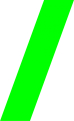 ForordDette politikpapir er tænkt som et endnu ikke færdigt, men levende dokument, som der stadig skal skrives videre på – både tilføjelser og reduktioner. Dette er ikke et udtryk for fastlagt politik, men en hensigtserklæring om, hvilken vej Alternativet Aarhus’ politik bevæger sig hen. Derfor er enkelte politikområder og temaer mere udfoldet og gennemarbejdet end andre. Det er udtryk for politiske muligheder, som Alternativ Aarhus i skrivende stund er fortalere for. De individuelle byrådskandidater kan se politikpapiret som inspiration til deres egen personlige alternativistiske politik, og forhåbentligt være med til at udfolde papiret til en mere gennemarbejdet og fastlagt politik. Integration og LigeværdDette afsnit er skrevet på baggrund af en række åbne møder i Alternativet Aarhus fra november 2016 til januar ’17. Gruppen er igangsat af Politikgruppen med udgangspunkt i Kommunalpolitisk Inspirationskatalog, politikområdet Integrations- og flygtningepolitik. Da gruppen blev dannet, valgte man navnet Integration og Ligeværd – for indvandrere, flygtninge og migranter. Møderne havde 2 formål:at udvikle forslag og ideer til Alternativets arbejde for ligeværd i Aarhusat få viden om den virkelighed der er for flygtninge, indvandrere og migranter i Aarhus Hvorfor er ligeværd vigtigt i integrationspolitikken?I Alternativet mener vi, at alle mennesker skal have lige rettigheder og muligheder i samfundet. I det danske samfund er der grupper, hvor der er behov for at gøre en ekstra indsats i forhold til at opnå ligeværd. Det kan være psykisk syge, enlige forsørgere uden job, udsatte børn og mennesker på kontanthjælp.Det er en gruppe, hvor vanskelighederne har et stort omfang, flere fælles træk og går på tværs af socialgruppe/køn/ uddannelse/erhverv, og det er indvandrere, flygtninge og migranter.Vi ser, at gruppen deler problemer i forhold til uddannelse, beskæftigelse, sygdom og rettigheder i det sociale system, hvor der til trods for, at der har været et betydelig antal indvandrere og flygtninge i Danmark de sidste 30 år, er vanskeligheder i forhold til ligebehandling i de offentlige systemer. Fx manglende tilbud til demente med 2.etnicitet, manglende jobtilbud til kvindelige flygtninge og manglende sikring af tilstrækkelig læring af dansk.I Aarhus har vi ca. 10 % indbyggere med anden etnicitet. Alternativet vil gerne skabe rammer og initiativer, der kan være med til at sikre en ligebehandling og ligeværd for denne gruppe.Nationale rammer og forhindringerIntegrationslovens formål er at sikre, at nyankomne udlændinge får mulighed for at udnytte deres evner og ressourcer med henblik på at blive deltagende, selverhvervende og ydende medborgere på lige fod med samfundets øvrige borgere i overensstemmelse med grundlæggende værdier og normer i det danske samfund. Ifølge loven tager integrationsindsatsen udgangspunkt i den enkelte udlændings eget ansvar for sin egen integration. Og der er tydelig fokus på, at den nyankomne bliver ydende og selvforsørgende. Loven har gennemgået mange ændringer med stramninger, og med den seneste ændring i juni 2016 er loven fortsat meget detaljeret. Det målbare er markant, og som udgangspunkt bliver alle nyankomne betragtet som jobparate, der senest 1 måned efter ankomsten enten er i virksomhedspraktik, ansat med løntilskud eller i ordinært arbejde.Uddannelse i dansk som andetsprog bliver fortsat prioriteret højt; men i dag skal underviserne vægte, at voksne udlændinge så hurtigt som muligt kan anvende det danske sprog målrettet arbejdsmarkedet. Det betyder at danskundervisningen taber den del af sproget, som bærer viden om kultur- og samfundsforhold i Danmark. Og muligheden for udveksling mellem de nyankomnes kulturværdier og de danske værdier bliver svækket. Ligeværdige samtaler mellem borgere og nytilkomne borgere kommer alt for sent i gang.Alternativet Aarhus skal følge den nationale udvikling på asylområdet nøje. Og vi skal rette opmærksomheden på, hvordan den lokale integrationspolitik på trods af Integrationslovens snævre rammer kan styrke og videreudvikle en ligeværdig integrationspolitik for Aarhus Kommune. Her i teksten starter vi med at give et overblik over Aarhus Kommunes integrationspolitik: dels for at vide hvad der aktuelt foregår: hvad er godt og hvad er mindre godt, hvad mangler, og hvor skal vi komme med nye initiativer, der skal indgå i Alternativets lokale politikforslag.dels mærkesager og ideer til Alternativets aktiviteter og aktivisme.Aarhus Kommunes IntegrationspolitikAarhus Kommunes integrationspolitik blev vedtaget af byrådet 13. juni 2007.Politikken er en integreret del af kommunens store politikområderIntegrationspolitikken er tænkt ind som en integreret del af de store politikområder som: børn og unge, uddannelse, beskæftigelse, fritid, kultur, ældreområdet m.v. og mindre fokus på projekterMedborgerskab er omdrejningspunkt for integrationspolitikken. Integrationspolitikken indebærer, at det er obligatorisk at sikre borgerinddragelse vedrørende væsentlige beslutninger, der får konsekvenser for borgerne. Kommunens opgaveløsning skal sikre lige muligheder for alle.Indsatserne udmøntes ud fra to forståelse, som skal tænkes ind i alle politikområdermainstreaming – er der brug for en særlig hånd, som støtte til at bruge normaltilbuddene?servicedifferentiering – er det nødvendigt med differentieret service ved særlige behov?Integration er ikke et ansvar for Aarhus Kommune alene. Målsætningen for integrationspolitikken peger på et fælles ansvar, hvor det offentlige og civilsamfundet med bl.a. byens uddannelsesinstitutioner og byens virksomheder sammen yder en indsats.Tværgående centrale indsatsområder i integrationspolitikken.Integrationspolitikkens målsætning søges opfyldt ved at lægge særligt vægt på fire indsatsområderMedborgerskab og antidiskrimination UddannelseBeskæftigelseBosætning Medborgerskab og antidiskriminationMål:Bysamfundet bidrager. a) involvering af bysamfundet b) styrkelse af dialogen mellem grupper på tværs af etnicitet og religionFremme af gensidig respekt og bekæmpelse af diskrimination. a) kommunen som arbejdsplads diskriminerer ikke, b) kommunen yder service uden at diskriminere.Indtænkning af medborgerskab/antidiskrimination i kommunens egen virksomhed. a) kommunen har fokus på integrationsaspektet i kommende politikker og indsatser.Evalueringer konkluderer, at medborgerskab er på vej. Brobygning, forældreinddragelse og sprogindsatser ser ud til at give positive resultater. Vi ved ikke, om indsatserne er indarbejdet i hele kommunen. UddannelseMål Børn og Unge afdelingen skal med høj faglighed arbejde for at børnene og de unge tilegner sig nødvendige kompetencer, så de kan gennemføre uddannelse og blive rustet til et aktivt liv som demokratiske medborgere. Der bliver bevidst arbejdet med det faglige, det personlige, det sociale og det kulturelle.Evalueringer viser, at en tidlig sprogindsats i vuggestuer og dagpleje og i samarbejde med forældrene giver et stort løft. Denne indsats fortsætter. Aarhus Kommune har med ”Handlingsplan for 95 % målsætning” sat det mål at 95 % af alle unge skal gennemføre en ungdomsuddannelse. Det vil kræve at fokus på tidlige sproglige indsatser fastholdes, og at sproglige indsatser for de 6-18årige bliver udbygget. Vi kan ikke se, at sprogstimulering af dansk er prioriteret i handlingsplanens 23 punkter med initiativer. BeskæftigelseMålBeskæftigelsesprocenten øges med mindst 3 % for personer med etnisk minoritetsbaggrundIndsatsen skal være resultatorienteret, tidlig og realistiskIndsatsen skal primært være ordinær beskæftigelse, sekundært på særlige vilkår. En indsats i samarbejde med private virksomheder har høj prioritet. Socialforvaltning og Beskæftigelsesforvaltning støtter sammenhæng i indsatsen.En evalueringsrapport fra 2011/12 viser at beskæftigelsestallet toppede i 2008, hvor beskæftigelsesprocenten for de 16-64årige fra ikke vestlige lande steg fra 35,6 % i 2000 til 50,9 % i 2008. Forholdene er meget forandret siden. Og vi har desværre ikke kendskab til nyere evalueringer. Bosætning Mål:En mere alsidig befolkningssammensætning i og på tværs af lokalsamfund og boligområderTilstræbe at nettotilflytning af personer på overførselsindkomst til lokalsamfund og boligområder ikke overstiger landsgennemsnittet. Indsatsen i udsatte byområder er blevet mere fokuseret, koordineret og helhedsorienteret end tidligere. Vi har ikke kendskab til nyere evalueringer. Bosætning er et område Alternativet skal udvikle med stort mod og generøsitet. Her bliver der i høj grad kaldt på nytænkning, når vi vil sikre mest muligt ligeværd. Syv aktuelle projekter På Aarhus Kommunes hjemmeside fremhæves syv aktuelle projekter inden for de fire indsatsområder.Foreningsmentor (medborgerskab)Frivillige ForeningsMentorer bygger bro mellem familien og barnet, som ønsker at starte i fritidsaktivitet og forening. (Tryg Fonden)Handling Multiculturality in Care (uddannelse)Udvikle kompetenceudvikling til sundhedspersonale i at håndtere forskellige værdier og kulturelle baggrunde. (Erasmus)Bogstart (uddannelse)Bogpakker til børn når de fylder 6, 12 og 18. mdr. samt 3 år. Og besøg af bibliotekets personale, som fortæller om højtlæsning og sprogstimulering. (Satspuljemidler)Tegn på sprog (uddannelse)Afdække særlige forhold for tosprogede børns forudsætninger for at lære at læse og skrive (fællesfinansiering – B&U, DPU, VIA m.fl.)Talent Programmer 2016-2017 (beskæftigelse)Matching mellem flygtninge og virksomheder for at finde de mest talentfulde til konkrete jobs. (Industriens Fond)Projekt 500 (beskæftigelse)Opsøgende arbejde, som motiverer de mest udsatte ægtefælleforsørgede indvandrere til et afklaringsforløb. (STAR) Hjem fra Aarhus (bosætning)Et informationsprojekt, som oplyser og rådgiver flygtninge og indvandrere om deres muligheder, hvis de er omfattet af repatrieringsydelsen.Overvejelser om den gældende lokale integrationspolitik Det er positivt, at Aarhus Kommune har en integrationspolitik, som skal kunne opleves tilstede og integreret i alle de store politikområder som: Børn og unge, uddannelse, beskæftigelse, fritid, kultur, ældreområdet m.v. Denne forståelse lægger op til ligeværd for alle borgere og dermed også for indvandrere, flygtninge og migranter.Med begrebet mainstreaming skal alle medarbejdere og ledere forholde sig til, hvordan integration spiller sammen med normaltilbuddene, dels i det daglige arbejde, i videreudvikling af tilbuddene og nye politikker på området. Og med begrebet servicedifferentiering bliver det fastslået, at forskellige borgere, og dermed også en indvandrer, en flygtning eller en migrant, har forskellige behov, hvor det kan være nødvendigt at differentiere den service, som kommunen tilbyder. Begge forståelser kræver opmærksomhed fra de ansatte uanset niveau, og inviterer til dialog med de berørte borgere. Og dette er virkelig positivt. De syv aktuelle projekter, som primært er finansieret for forskellige eksterne midler, er interessante og det bliver særligt interessant at se, om de vil blive implementeret i det bestående system til gavn for udviklingen af de forskellige indsatsområder, og hvordan.Det er også positivt at Socialforvaltningen og Beskæftigelsesforvaltningen i integrationspolitikken støtter sammenhæng i indsatsen over for etniske minoriteter, og at man arbejder på at udvikle et brugbart og effektivt koncept for samarbejdet på tværs af sektorielle og organisatoriske grænser. Det er imidlertid vores indtryk, at det tværsektorielle arbejde er vanskeligt at udbrede som en generel praksis i kommunen. Og der er fortsat problemer ved mange skift af kommunal rådgiver i et forløb. Den manglende sammenhæng i indsatsen, således at borgeren får en oplevelse af sammenhæng og meningsfuldhed er netop et af de største problemer, vi ser i den måde Integrationspolitikken udmøntes på. Den særligt sårbare borger har vanskeligt ved at finde vej i systemet, allermest på grund af den store opsplitning, som er udviklet i den kommunale forvaltning gennem de seneste årtier. Det er kritisabelt, at sundhedsområdet ikke er udvalgt som indsatsområde i integrationspolitikken, idet vi mener at flere borgere blandt indvandrere, flygtninge og migranter har sundhedsproblemer, som der ikke bliver taget hånd om i tide. Vi ved, at en tidlig indsats, som vægter sundhed, det sociale liv og arbejde/uddannelse efter et gennemført forløb, vil give en økonomisk gevinst.Det er usikkert hvordan resultaterne af indsatserne bliver evalueret, hvordan beslutter man om en indsats skal forsætte? Af hvem og hvordan vurderes det, hvad et godt resultat er. Her er meget Alternativet kan tage fat i, altså hvad sker der i virkeligheden?Alternativets lokale politikforslag og mærkesagerForslagene er nævnt i tilfældig rækkefølge1 – Udvidelse af frikommunestatusKommunen har frikommunestatus på enkelte områder. Dette skal udvides betydeligt, således at hele politikområdet med Integrations- og flygtningepolitik kan nytænkes. Og med et særligt fokus på ligeværd. Aarhus Kommune har mange ressourcestærke borgere, og vi har samtidig brug for de nye borgere, som kommer til kommunen. Både i kultur- og bylivet, i de lokale fællesskaber og i uddannelses- og arbejdslivet. Her er store muligheder for en samskabende integration. Vi skal eksperimentere modigt og empatisk på området. Og med fokus på Alternatives tre bundlinjer. Multikulturby Aarhus.2 – Danskundervisning, som styrker samtalen i fællesskaberDanskundervisning for tilflyttere med et andet førstesprog end dansk skal differentieres efter den enkeltes læringsmåde og behov. Sprogundervisning til forståelse af og samtaler om samfund og kultur, og undervisning i erhvervsrettet sprog skal balanceres. Danskundervisningen skal sættes fri, og bestå af et miks af muligheder. Undervisningen skal godkendes ud fra sproglige kriterier, som rummer både bredde og nuancer.   3 – Professionelle tolkeSamarbejde med Handelshøjskolen Aarhus Universitet om etablering af egentlige tolkeuddannelser i hovedsprogene blandt indvandrere, flygtninge og migranter. Nytænke tidligere forsøg på området, og nu med inddragelse af ny teknologi. Tolkning som ny uddannelses- og erhvervsmulighed for andengenerationstilflyttere inden for disse sprogområder til anvendelse i hele DK. Tolkeuddannelserne skal målrettes det offentlige sundhedsvæsen, retsvæsnet og det sociale behandlingssystem m.m.  4 – Gennemgående socialrådgiver på tværs af sektorerTilflyttere med anden kulturel og sproglig baggrund end dansk har særligt vanskeligt ved at finde vej i det kommunale hjælpesystem, som gennem de seneste årtier er blevet meget funktionsopdelt. Det betyder at flere forskellige rådgivere involveres, når en problemstilling bare er lidt kompleks. Og samtidig skal den personlige historie gentages igen og igen, hvilket er psykisk belastende. Sammenhæng og mening kan gå tabt, både for den nye borger og for medarbejderne i hjælpesystemet. Risiko for klientgørelse er stor, og måske i mere end en generation. 5 – Udvidet samtaletid hos praktiserende læge og tandlægeDer er stor risiko for fejlbehandling hos læge og tandlæge, når patienten ikke kender de kulturelle koder, og når patientens danske sprog er begrænset. Lægen og tandlægen har brug for mere tid sammen med patienten for at få den nødvendige information til en faglig vurdering. 6 – Fokus på oprindelige uddannelserNår den nytilkomne flygtning hurtigt skal tilbydes arbejde, bliver uddannelser og erfaringer let overset i integrationsperioden. Et hurtigt og resultatorienteret tilbud, som i situationen virker realistisk fører til jobs som i længden ikke matcher personen. En bedre afdækning af uddannelse og erfaring vil føre til en mere varig selvforsørgelse. Og bedre livskvalitet og færre senskader.  7 – Udviklingsprojekter på lokale uddannelsesinstitutioner og i virksomheder.Nytilkomne flygtninge med højere uddannelser eller særlige kompetencer kan kobles på byens uddannelsesinstitutioner, kulturtilbud eller virksomheder. Her kan de sammen med studerende eller andre udviklere indgå i stedets udviklingsprojekter. 8 – Mikrolegater eller mikrolån til iværksætteriDer skal være mulighed for mikrolegater eller lempelige mikrolån til flygtninge, der ønsker at blive iværksættere.9 – Tidlig indsats for særligt udsatte flygtningeSkandia-modellen, som i denne sammenhæng kaldes Tidlig Indsats, er en regnemodel, som viser det økonomiske potentiale ved forebyggende indsatser i forhold til de mest marginaliserede borgere. Den fortæller ikke, hvilke indsatser der rent faktisk hjælper de svageste. Men det kunne være interessant at beskrive en indsats fagligt og organisatorisk, og derefter få en økonomisk beregning via Skandia-modellen. På den måde kan vi argumentere for en forebyggende medmenneskelig model ved hjælp af en økonomisk model. Det vil være interessant og alternativt.I efteråret 2016 har medarbejdere fra Aarhus Kommune deltaget i uddannelse hos Skandia i modellen.10 – Fremadrettet evalueringVi siger nej til effektmåling og ja til fremadrettet evaluering, hvor de berørtes egen stemme bliver hørt. Oplever familien selv, at de har fået bedre vilkår? Har den enkelte person fået det bedre i sit liv? Har indsatsen haft betydning? Det må gerne være i samtaler, hvor de professionelle også får stemme. Hvad var hensigten med metoden, og hvilken virkning oplevede du?  Hvordan oplevede I samarbejdet? Og hvad skal der til fremadrettet?BæredygtighedI Alternativet mener vi, at vi har brug for en seriøs, bæredygtig omstilling. Det indbefatter, at politikere i hele verden, erhvervsliv, borgere og kommuner møder klimakrisen med den politiske alvor, den fortjener. Vi mener at, den fossile industri står på den forkerte side af historien, og at de store internationale aftaler i 2015 (Parisaftalen ved COP21 og de 17 FN-verdensmål) fordrer en dansk indsats, der er mere ambitiøs end hidtil – både på kommunalt og nationalt plan.Vi vil afprøve nye modeller for bæredygtig produktion, forbrug, forsyning, cirkulær økonomi og transport. Kommunen er en god platform for disse forskellige eksperimenter, idet omstillingen til vedvarende energi forgår langt mere decentralt, end vi har været vant til med centrale kraftvarmeværker. På den måde får vi viden om, hvordan innovative løsninger fungerer i praksis, hvordan de kan udbredes til andre kommuner og på sigt til nationalt niveau, ligesom vi har set det med testpladser for nye vindmølletyper.Der er brug for foregangskommuner, som stiller krav til at danskerne bliver engagerede og ansvarsbevidste omkring den kommunale omstilling. At engagere borgerne i at tage ejerskab i arbejdet med innovative, grønne løsninger er derfor en vigtig opgave for Alternativet.Der har allerede været et omfattende, kommunalpolitisk arbejde med den bæredygtige omstilling, fx gennem Lokal Agenda 21 med egne klima- og energiplaner. I Alternativet vil vi gerne puste nyt liv i det kommunale arbejde for en seriøs, bæredygtig omstilling ved at bygge ovenpå, men også gentænke måden, som vi omstiller Aarhus til en grøn og bæredygtig kommune.De følgende afsnit er inddelt i de fire B’er; Bilen, Boligen (og Byen), Bøffen og Børsen. Områderne er ikke fuldt afdækket, men skal ses som inspiration til at skabe en endelig politik for Alternativet i Aarhus. Politikideerne er fremkommet via POLA’er, åbne gruppemøder, skrivegrupper, research og ved at inddrage videnspersoner.Bilen - Mobilitet i Aarhus – Grøn Omstilling af TransportsystemetAarhus skal være CO2-neutral i 2030! Dét mål har det nuværende byrådsflertal reelt nedprioriteret ved at lave det om til ikke længere at gælde Aarhus som bysamfund men kun Aarhus Kommune som virksomhed. Men målet om CO2-neutralitet er et flot mål, og det er blevet mere nødvendigt – ikke mindre – i dag end det var i 2008, da det blev vedtaget. I Alternativet holder vi fast i det og vi vil kæmpe for, at vi når det – sammen med østjyske borgere, som tør gå foran i kampen mod klimaforandringer og alle de skræmmende ting, som følger efter! Derfor må vi arbejde for en grøn omstilling af transportsystemet, der historisk set har vist sig at være den sværeste sektor at reducere miljø- og klimapåvirkninger fra. Derfor vil Alternativet arbejde for en lokal transportpolitik, som skaber en balance mellem bedre mobilitet i overensstemmelse med Alternativets tre bundlinjer: den miljømæssige, den sociale og den økonomiske.Den miljømæssige bundlinje handler om hensynet til støj, luftforurening og CO2-udledning samt de grønne områder i byerne. Den økonomiske bundlinje handler om hensynet til erhvervslivet, beskæftigelsen og den positive vækst, som Aarhus opliver i disse år. Derudover handler det også om hensynet til at bruge midlerne der, hvor de gør mest gavn. Den sociale bundlinje handler om hensynet til, at transportsystemet skal tilgodese alle borgere uanset køn, indkomst og bopæl samt understøtte det gode byliv.Herunder er listet vigtige indsatsområder og løsninger i forbindelse med den grønne omstilling af transportsystemet i Aarhus Kommune. Fælles for dem alle er, at de rammer alle tre bundlinjer. De er miljømæssigt bæredygtige, de er socialt ansvarlige og de er både samfundsøkonomisk og finansielt rentable løsninger.1 – Fremtidens by er en cykelbyCyklen er fremtidens transportmiddel i byerne. Den er billig, miljørigtig og kræver meget lidt plads i forhold til bilen. Cyklen har desuden vist sig som et meget fleksibelt transportmiddel, der kan dække meget af transportbehovet, hvis byerne indrettes på cyklens præmisser. Ifølge Transportministeriet er cyklen også langt den bedste samfundsøkonomiske investering i de større byer, når alle effekter medtages. Byer som København og Amsterdam er verdenskendte som cykelbyer, men sammenligner man Aarhus med førende cykelbyer på samme størrelse, så er der langt før Aarhus kan være med i front. Cyklen skal prioriteres langt højere i Aarhus både mht. infrastruktur og parkeringsmuligheder. Derfor kan det være en god ide at indfører bemandet cykelparkering fx banegården afleverer du din cykel til en cykelguide og får udleveret et nummer. Som man kender det fra en garderobe. Det sikrer hurtighed og sikkerhed. Evt. som socialøkonomisk virksomhed. Et alternativ til den foreslåede ressourcekrævende fuldautomatiske cykelparkering i siloer.2 – Letbanen skal styre byudviklingenAarhus er blevet for stor til, at bilen kan være det primære transportmiddel. Med letbanen har Aarhus fået starten på en miniudgave af S-toget, og ligesom København gjorde i 1940erne skal Aarhus nu indrette sin fremtidige byudvikling omkring letbanens stationer. Dermed vil flest muligt fremover bo og arbejde i nærheden af et højklasset kollektivt transportsystem, og letbanen kan derfor sammen med A-busserne løfte meget af det fremtidige transportbehov. Derfor går ind for en fuld udbygning af letbanen med forbindelse til alle større byer i Østjylland (Kommunerne: Favrskov, Norddjurs, Odder, Randers, Skanderborg og Syddjurs) samt tilknytning til hurtigbanen mellem Aarhus og Silkeborg.3 – Mobilitet er en serviceMobilitet er de seneste år gået fra at være et produkt til i højere grad at være en service. Aarhus skal arbejde for at integrere alle transportmuligheder i ét servicetilbud, så borgerne bliver langt mere fleksible i deres transportmiddelvalg. Landets trafikselskaber skal gå sammen om at udvikle en fælles portal, hvor man kan booke og betale sin delebil, bus, tog, letbane, metro, bycykel eller hvad man nu måtte have brug for. Systemet kan enten fungere ved at man optjener rabat som på rejsekortet (men over alle transportformer) eller som abonnement. Tilgangen kendes internationalt som Mobility as a Service (MaaS), hvor Helsinki er foregangsby (her er det dog et privat foretagende). Som et led i dette bør Aarhus Kommune derfor indføre kommunale delebiler, som skal være delebiler for kommunale medarbejdere, når bilerne ikke bruges. Typisk om aftenen. Typisk står biler stille 95% af tiden og den ledige kapacitet kan udnyttes bedre og medarbejderne behøver i mange tilfælde ikke egen bil til og fra arbejde.4 – Bilister skal nemt kunne skifte transportmiddelDes længere man bor væk fra centrum af en større by, des mere behov har man for den fleksibilitet, som bilen tilbyder. Omvendt er bilen meget pladskrævende og helt uegnet til kørsel i centrum af de større byer. Derfor skal det være nemt for borgere, der bor i oplandet til Aarhus, at køre i bil ind til bygrænsen og derfra skifte til tog, letbane, bus, cykel eller en samkørselsordning. Kombinationsrejseanlæg i tilknytning til E45, letbanen og de større indfaldsveje skal sikre, at bilister nemt kan stille bilen og skifte transportmiddel. Derudover kan man indføre gratis shuttle-busser, som man kan hoppe af og på indenfor Ringgaden. Busserne skal få folk hurtigt omkring og kompensere delvist for en evt. nedsat mulighed for at køre i egen bil i midtbyen (jf. punkt 6). Desuden kan man opfører pendler-p-pladser med aflåste cykelparkering ved alle større indfaldsveje, så pendler-bilister kan parkere og tage cyklen det sidste stykke ind til byen.5 – El-biler, el-busser og el-cyklerElektrificeringen af det danske tognet er en af de største statslige investeringer i disse år, men her er Danmark mange år bagud i forhold til andre lande. Det samme er ved at ske for de andre transportformer. I Tyskland, Sverige, Norge og flere andre lande satser man ambitiøst på elbiler, el-busser og el-cykler mens udviklingen herhjemme er meget langsom. Lokalt kan Aarhus hjælpe udviklingen på vej ved at sikre parkeringspladser og opladere til el-biler, stille krav om elbusser i rutedriften og investerer i flere supercykelstier, så el-cyklen bliver et attraktivt alternativ på de mellemlange afstande. Desuden kan man arbejde for at kommunale medarbejdere skal kunne leje el-cykler af kommunen, så de lettere kan komme til og fra arbejde. Kommunens forskellige afdelinger kan samtidig også leje el-cykler centralt, så deres medarbejdere kan bruge det i det daglige arbejde. Og Aarhus Kommune skal stille krav om, at alle byens hyrevogne skal være hybridbiler og el-biler og på sigt udelukkende el-biler. Dette skal indfases i samarbejde med byens vognmænd.6 – Færre biler giver mere bylivBilen fylder rigtig meget inde i midten af en by. Både vejkapacitet og parkering lægger beslag på store arealer, der kan bruges til mange andre formål. Når man lukker veje eller fjerner parkering inden i byerne ser man med det samme, hvordan et fantastisk byliv blomstrer frem. I Aarhus var Strøget og Åboulevarden tidligere fyldt med biltrafik, ligesom Store Torv og DOKK1 var rene parkeringspladser. I dag kan ingen forestille sig, at disse områder igen skulle ryddes for at gøre plads til biler, og folk har i stedet fundet andre måder at transportere sig på. Det samme kan man gøre mange andre steder i de centrale dele af Aarhus. Vesterbro Torv, Banegårdspladsen, Graven og andre pladser og gader ville med fordel kunne ryddes for biltrafik, så det i højere grad blev muligt at udnytte deres centrale placeringer til mere byliv.På sigt skal der derfor være en bilfri zone skal være inden for ringen Vester Alle, Sønder Alle, Havnegade, Kystvejen, Nørreport, Nørre Allé, hvor Nørre Allé bliver reelt bilfri. Der skal dog stadig være mulighed for at parkere i byen P-huse, fx Salling, Magasin, Busgaden og Scandic. Det kan gøres gennem kørselsafgift, ved brug af en allerede eksisterende teknologi til aflæsning nummerplader.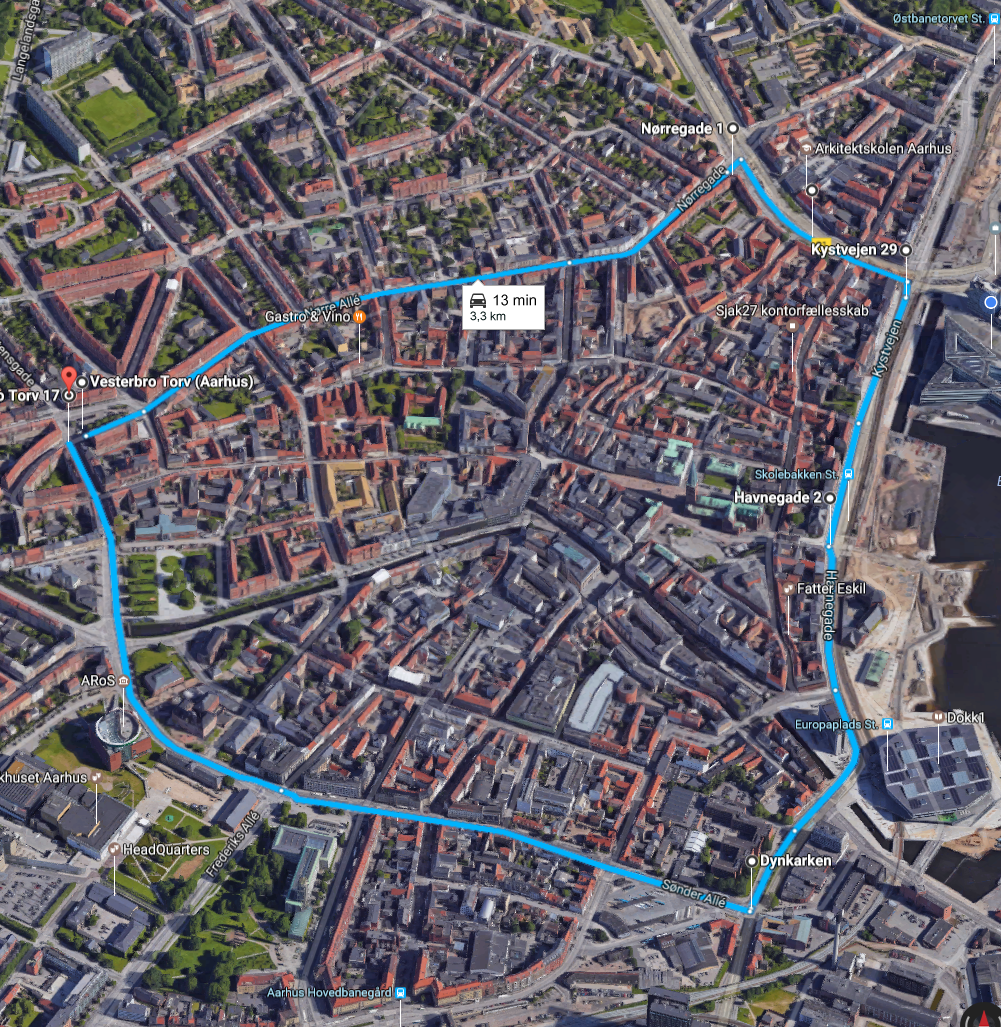 Den bilfri zone7 – Gaderummet skal være mere fleksibeltNogle gader har forskellige funktioner på forskellige tidspunkter. Nogle gang er de primært transportkorridorer, mens de på andre tidspunkter primært er opholdssteder. I sådanne gader skal beboere, virksomheder og forretninger have mulighed for at udnytte gaderummet mere fleksibelt. Restaurationer skal eksempelvis kunne bruge parkeringsarealer til udeservering om aftenen i sommerhalvåret, og beboerne skal have mulighed for at bruge parkeringsarealer til at etablere midlertidige installationer med grønt, siddepladser, legeområder eller andre funktioner. Det sker allerede med større arrangementer som eksempelvis markedet på Ingerslevs Boulevard onsdag og lørdag, og det er et spørgsmål om at tillade en mere fleksibel brug af gaderum i mindre skala.8 – Virksomheder og boligforeninger skal have mobilitetsplanerTransportvaner er svære at påvirke. De fleste har ét primært transportmiddel, som de indretter deres daglige gøremål efter. Når først man har bygget sine pendlervaner, indkøbsvaner og fritidsinteresser op efter sit primære transportmiddel, så er det meget svært at skifte til et andet transportmiddel, der kan opfylde alle de samme behov. Der er dog nogle enkelter livsbegivenheder, hvor man er mere villig til at ændre adfærd end normalt. Nogle af de vigtigste er, når man flytter eller skifter job (eller går fra at være studerende til at få sit første job). Derfor skal virksomheder og boligforeninger have mobilitetsplaner for, hvordan medarbejdere og beboere bedst muligt kan udnytte de transportmuligheder, der er i tilknytning til deres arbejdsplads og bolig. Netværket Formel M under GATE21 har flere gode eksempler på, hvordan mobilitetsplaner kan tilrettelægges, så de både påvirker transportvaner og samtidig giver merværdi, for de involverede parter.Boligen (og Byen)1 - Private husstandes CO2-udslip skal nedsættes Vejen til en grøn omstilling hos borgerne skal gå gennem kommunale oplysningskampagner, som skal formidle viden om, og give inspiration til, hvordan den enkelte aktivt kan tage ansvar for at gøre vores samfund til et grønnere sted at være. Boligen, det private forbrug og transport er oplagte steder at starte, idet 75% af CO2-udslippet i Aarhus Kommune kommer herfra. Der skal oplyses grundigt om, hvordan private boliger kan spare på varmen, ligesom private boligejere og lejerforeninger skal oplyses om mulighederne for energirenovering. Der skal informeres om fordelen ved et intelligent hjem, dvs. et hjem som er miljøbevidst, idet lys, el og varme modereres af teknologiske styresystemer. For at give borgerne et større incitament til at gøre deres bolig klimavenlig, skal kommune yde tilskud til en sådan renovering. Til de mindre bemidlede borgere, skal kommunen yde et større tilskud. Herudover skal alle borgerne have viden om værdien i at affaldssortere, brugen af plastikposer skal nedsættes og der skal informeres om de skadelige stoffer som er i det tøj, vi køber. Effekten af at genbruge og dele skal sættes på dagsordenen og der skal oplyses om delebiler, og fordelen ved deleøkonomi generelt.   2 - Forbud mod sprøjtegifteAarhus skal være en god by at færdes i for byens borgere og det skal være attraktivt at opholde sig udenfor. Der skal værnes om byens grønne områder, om grundvandet og om biodiversiteten, og derfor skal der indføres et kommunalt og privat forbud mod sprøjtegift. 3 - FodgængerpolitikDer skal udvikles en decideret fodgængerpolitik, som interesserer sig for, hvordan Aarhus bedst muligt tager hensyn til og stimulerer gågængerne. 4 - Bæredygtig arkitekturArkitektur som fremmer den miljømæssige, sociale og økonomiske bæredygtighed skal prioriteres. Dvs. når der bygges, skal der i højere grad tænkes over materialer, lokal afledning, udnyttelse af regnvand, ligesom miljøcertificeringsværktøjer som BREEAM, LEED eller Miljöbyggnad skal benyttes for at sikre at miljøkrav overholdes. Den sociale bæredygtighed sikres ved krav om at rummene skal være trygge og indbydende, mangfoldighedsfremmende samt overholde regler ift. lys, god akustik og behagelig temperatur.5 - Eksisterende bygninger skal energirenoveres I huse bygget før 1980 er det realistisk at halvere sin el-regning efter en renovering, mens der samtidig opnås et mere behageligt indeklima. Samtidig skal det være et krav at når en bygning alligevel står til at skulle renoveres, så skal en energirenovering følge automatisk.Bøffen - Muliggørelse af en bæredygtig madkulturAarhus Kommune skal være med til at sikre borgernes viden og mulighed for at spise sundt, fornuftigt og bæredygtigt.Det kan gøres ved, at der politisk arbejdes for at oprette oplysningskampagner med henblik på at få borgerne til at vælge økologisk, god hjemmelavet og klimavenlig mad - herunder mindre kødforbrug. Der stilles krav om at undervisningsmaterialer i kommunens institutioner og skoler skal fremme den bæredygtige madbevidsthed blandt børn og unge. Herunder indføre kødfrie dage og varieret kost i institutioner og kantiner, som er underlagt kommunen. Der arbejdes for at kommunale indkøb af fødevare primært skal foregå lokalt for at nedsætte CO2-udledning ved transport. Derudover at kommunen af miljømæssige hensyn gør brug af engangsservice, emballager mv. som er produceret af bæredygtige materialer, der enten kan genanvendes eller er biologisk nedbrydeligt. Kæmpe for at kommunens fødevareindkøb og forbrug fra 2020 skal være 100% økologisk. Desuden kan man arbejde for at kildevand på flaske og anden emballage skal udfases i kommunen til fordel for det aarhusianske grundvand.Børsen - De sorte aktiver skal udskiftes med grønneSom helhed skal Aarhus’ økonomiske og finansielle dispositioner leve op til Alternativets bæredygtighedsværdier på de økonomiske/finansielle, det miljømæssige og de sociale områderI en virkelighed hvor vi har forpligtet os til ikke at forbruge de tilgængelige fossile energiressourcer, skal der naturligvis arbejdes for at Aarhus Kommunes ikke investerer de kommunale finanser i kul, olie og gasudvinding eller andre klima- og miljøskadelige produktioner. Hvilket ligger i en naturlig forlængelse af kommunens allerede vedtagne klimaplan, hvor byens klimaaftryk skal reduceres og være CO2-neutral i 2030.Det er i dag muligt at vælge blandt investeringsporteføljer fra forskellige banker, som gør det enkelt og muligt at investere økonomisk forsvarligt i ikke fossile virksomheder. Hvilket også følger den globale konsensus fra Paris 2015, hvor den fossile industri skal afvikles, og derfor kan vise sig at være det mest økonomisk ansvarlige på sigt. Optimalt skal investeringsporteføljerne sigte mod at kunne investere i lokale bæredygtige selskaber, der lever op til bæredygtighed på Alternativets tre bæredygtighedsparametre - økonomi, miljø og det sociale. Derfor skal det også sikres at kommunen aldrig investerer i fx våben, børnearbejde mv.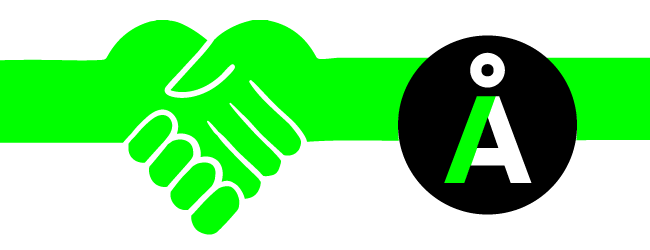 